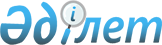 Об утверждении регламента государственной услуги «Предоставление мер социальной поддержки специалистам здравоохранения, образования, социального обеспечения, культуры, спорта и агропромышленного комплекса, прибывшим для работы и проживания в сельские населенные пункты
					
			Утративший силу
			
			
		
					Постановление акимата Мангистауской области от 28 марта 2014 года № 57. 
Зарегистрировано Департаментом юстиции Мангистауской области 30 апреля 2014 года № 2409. Утратило силу постановлением акимата Мангистауской области от 01 июня 2015 года № 160(вводится в действие по истечении десяти календарных дней со дня его первого официального опубликования)

      Сноска. Утратило силу постановлением акимата Мангистауской области от 01.06.2015 № 160(вводится в действие по истечении десяти календарных дней после дня его первого официального опубликования).      

Сноска. Заголовок - в редакции постановления акимата  Мангистауской области от 30.10.2014 № 267(вводится в действие по истечении десяти календарных дней после дня его первого официального опубликования).      Примечание РЦПИ.

      В тексте документа сохранена пунктуация и орфография оригинала.      В соответствии с Законом Республики Казахстан от 15 апреля 2013 года «О государственных услугах», акимат области ПОСТАНОВЛЯЕТ:



       

1.Утвердить прилагаемый регламент государственной услуги «Предоставление мер социальной поддержки специалистам здравоохранения, образования, социального обеспечения, культуры, спорта и агропромышленного комплекса, прибывшим для работы и проживания в сельские населенные пункты».

      Сноска. Пункт 1 - в редакции постановления акимата  Мангистауской области от 30.10.2014 № 267(вводится в действие по истечении десяти календарных дней после дня его первого официального опубликования)



      2. Государственному учреждению «Управление экономики и бюджетного планирования Мангистауской области» (Уланова Ж.У.) обеспечить государственную регистрацию данного постановления в органах юстиции, его официальное опубликование в информационно-правовой системе «Әділет» и в средствах массовой информации, размещение на интернет-ресурсе акимата Мангистауской области.



      3. Контроль за исполнением данного постановления возложить на заместителя акима области Ильмуханбетову Ш.Л.



      4. Настоящее постановление вступает в силу со дня государственной регистрации в органах юстиции и вводится в действие по истечении десяти календарных дней после дня его первого официального опубликования.»;

      Сноска. Пункт 4 - в редакции постановления акимата  Мангистауской области от 30.10.2014 № 267(вводится в действие по истечении десяти календарных дней после дня его первого официального опубликования)

 

       Аким области                            А. Айдарбаев

 

       «СОГЛАСОВАНО»

       исполняющий обязанности руководителя

      государственного учреждения

      «Управление экономики и бюджетного 

      планирования Мангистауской области»

      Нарешова С.Б.

      28.03.2014 года

Утвержден постановлением

акимата Мангистауской области

от 28 марта 2014 года № 57

  

Регламент государственной услуги «Предоставление мер социальной поддержки специалистам здравоохранения, образования, социального обеспечения, культуры, спорта и агропромышленного комплекса, прибывшим для работы и проживания в сельские населенные пункты      Сноска. Заголовок - в редакции постановления акимата  Мангистауской области от 30.10.2014 № 267(вводится в действие по истечении десяти календарных дней после дня его первого официального опубликования).

  1. Общие положения

       

1. Государственная услуга «Предоставление мер социальной поддержки специалистам здравоохранения, образования, социального обеспечения, культуры, спорта и агропромышленного комплекса, прибывшим для работы и проживания в сельские населенные пункты» (далее– государственная услуга) оказывается районными (города областного значения) уполномоченными органами по развитию сельских территорий (далее – услугодатель).

      Сноска. Пункт 1 - в редакции постановления акимата  Мангистауской области от 30.10.2014 № 267(вводится в действие по истечении десяти календарных дней после дня его первого официального опубликования)

 



      2. Форма оказания государственной услуги – бумажная.



      3. Результат государственной услуги являются меры социальной поддержки в виде подъемного пособия и бюджетного кредита.

      Форма предоставления результата оказания государственной услуги – бумажная. 2. Описание порядка действий структурных подразделений (работников) услугодателя в процессе оказания государственной услуги

 

      4. Основанием для начала процедуры (действия) по оказанию государственной услуги является получение услугодателем заявления и иных документов от услугополучателя предусмотренных в пункте 9 Стандарта государственной услуги «Предоставление мер социальной поддержки специалистам здравоохранения, образования, социального обеспечения, культуры, спорта и агропромышленного комплекса, прибывшим для работы и проживания в сельские населенные пункты», утвержденного постановлением Правительства Республики Казахстан от 12 февраля 2014 года № 80 (далее – Стандарт).

      Сноска. Пункт 4 - в редакции постановления акимата  Мангистауской области от 30.10.2014 № 267(вводится в действие по истечении десяти календарных дней после дня его первого официального опубликования)



      5. Процедуры (действия) входящие в состав процесса оказания государственной услуги:



      1) регистрация заявления в канцелярии услугодателя;



      2) рассмотрение заявления руководителем услугодателя, произведение расчета потребности финансовых средств, внесение документов на рассмотрение постоянно действующей комиссии;



      3) рассмотрение поступивщих документов на постоянной действующей комиссии и рекомендация акимату района (города областного значения) о предоставлении мер социальной поддержки;



      4) принятие постановления об оказании мер социальной поддержки и направление его услугодателю и поверенному (агенту);



      5) заключение соглашения;



      6) перечисление суммы подъемного пособия на индивидуальные лицевые счета услугополучателя;



      7) предоставление услугополучателю бюджетного кредита на приобретение или строительство жилья. 3. Описание порядка взаимодействия структурных подразделений

(работников) услугодателя в процессе оказания государственной услуги

      6. В процессе оказания государственной услуги задействованы следующие структурные подразделения (работники) услугодателя:



      1) сотрудник канцелярии услугодателя;



      2) руководитель услугодателя;



      3) постоянно действующая комиссия;



      4) акимат района (города областного значения);



      5) поверенный (агент).



      7. Описание последовательности процедур (действий) между структурными подразделениями (работниками) услугодателя:



      1) сотрудник канцелярии услугодателя в течение 15 минут осуществляет прием и регистрацию документов, передает их на рассмотрение руководителю услугодателя;



      2) руководитель услугодателя производит расчет потребности финансовых средств и в течение пяти календарных дней со дня принятия документов вносит документы на рассмотрение постоянно действующей комиссии;



      3) постоянно действующая комиссия в течение десяти календарных дней с момента поступления документов от услугодателя рассматривает поступившие документы и рекомендует акимату района (города областного значения) предоставить меру социальной поддержки;



      4) акимат района (города областного значения) в течение десяти календарных дней с момента поступления рекомендации комиссии принимает постановление об оказании мер социальной поддержки и направляет его услугодателю и поверенному (агенту);



      5) руководитель услугодателя, поверенный (агент) и услугополучатель заключают соглашение в течение семи календарных дней после принятия постановления;



      6) услугодатель в течение семи календарных дней перечисляет сумму подъемного пособия на индивидуальные лицевые счета услугополучателя;



      7) поверенный (агент) в течение тридцати рабочих дней в порядке, установленном законодательством Республики Казахстан, предоставляет услугополучателю бюджетный кредит на приобретение или строительство жилья.



      8. Описание последовательности процедур (действий) сопровождается блок-схемой согласно приложению 1 к настоящему регламенту государственной услуги «Предоставление мер социальной поддержки специалистам здравоохранения, образования, социального обеспечения, культуры, спорта и агропромышленного, прибывшим для работы и проживания в сельские населенные пункты» (далее - регламент).

      Сноска. Пункт 8 - в редакции постановления акимата  Мангистауской области от 30.10.2014 № 267(вводится в действие по истечении десяти календарных дней после дня его первого официального опубликования).



      9. Подробное описание последовательности процедур (действий), взаимодействий структурных подразделений (работников) услугодателя в процессе оказания государственной услуги, а также описание порядка взаимодействия с иными услугодателями в процессе оказания государственной услуги отражается в справочнике бизнес-процессов оказания государственной услуги согласно приложению 2 к настоящему регламенту. Справочник бизнес-процессов оказания государственной услуги размещается на интернет – ресурсе услугодателя.

      Сноска. Постановление дополнено пунктом 9 в соответствии с постановлением акимата Мангистауской области от 30.10.2014 № 267(вводится в действие по истечении десяти календарных дней после дня его первого официального опубликования).

 

Приложение 1

к регламенту государственной услуги

«Предоставление мер социальной поддержки

специалистам здравоохранения, образования,

социального обеспечения, культуры, спорта

и агропромышленного комплекса, прибывшим

для работы и проживания в сельские

населенные пункты» 

 

       Сноска. Приложение 1 в редакции постановления акимата Мангистауской области от 30.10.2014 № 267 (вводится в действие по истечении десяти календарных дней после дня его первого официального опубликования).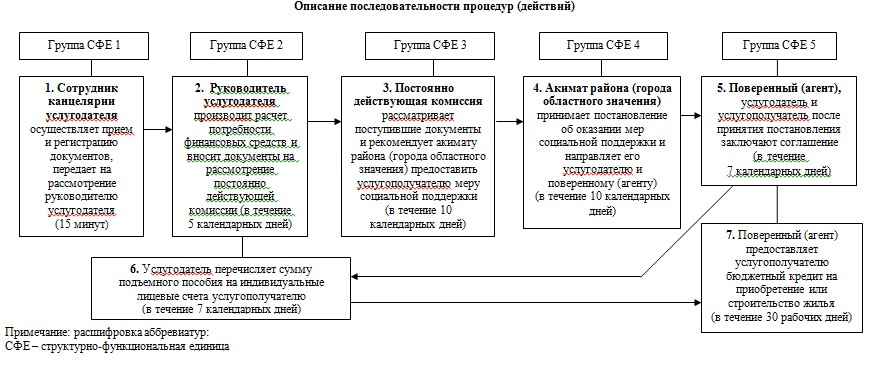 

Приложение 2

к регламенту государственной услуги

«Предоставление мер социальной поддержки

специалистам здравоохранения, образования,

социального обеспечения, культуры, спорта и

агропромышленного комплекса, прибывшим для

работы и проживания в сельские населенные пункты» 

 

       Сноска. Приложение 2 дополнено постановлением акимата Мангистауской области от 30.10.2014 № 267 (вводится в действие по истечении десяти календарных дней после дня его первого официального опубликования).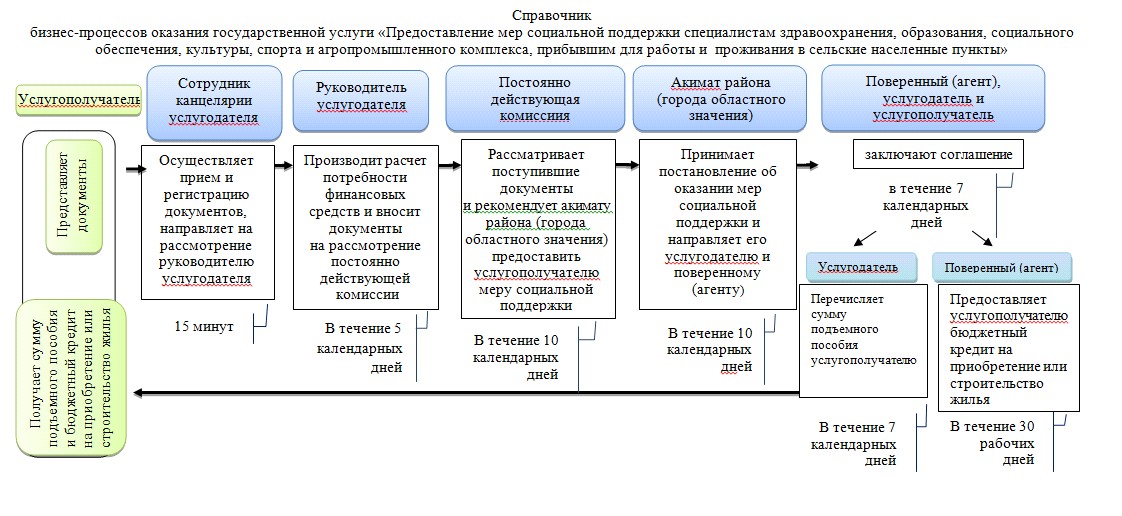 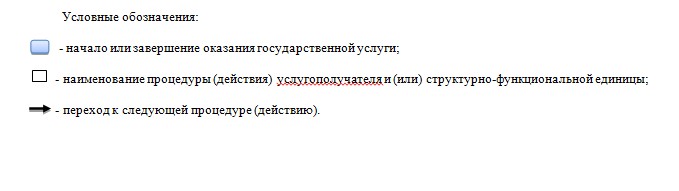 
					© 2012. РГП на ПХВ «Институт законодательства и правовой информации Республики Казахстан» Министерства юстиции Республики Казахстан
				